 Mr Gumpy’s Motor Car-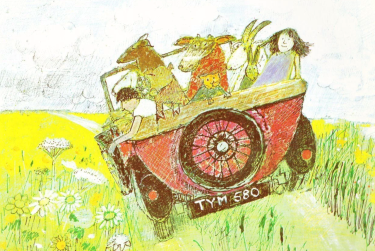 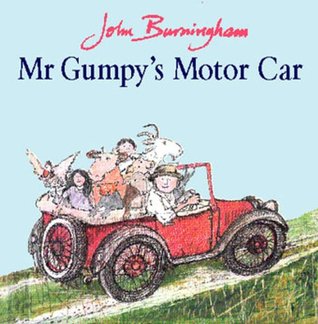 ComprehensionWhat colour was Mr Gumpy’s car?_______________________________________Why did Mr Gumpy not like the clouds? _______________________________________Why did the rabbit say he couldn’t help?_______________________________________What word means the same as pushed?_______________________________________Do you think Mr Gumpy’s car is modern or old fashioned? Why?_________________________________________________________________________________________________________ Mr Gumpy’s Motor Car-Comprehension- ANSWERSWhat colour was Mr Gumpy’s car?        Mr Gumpy’s car was red.Why did Mr Gumpy not like the clouds? He thought it was going to rain.Why did the rabbit say he couldn’t help?        He wasn’t very well.What word means the same as pushed?        Shoved means the same as pushed.Do you think Mr Gumpy’s car is modern or old fashioned? Why?I think it is an old-fashioned car because the wheels are very thin and it doesn’t have a roof.        (plus other optional answers) 